关于对《平顶山市新城区管理委员会关于印发平顶山市新城区整体拆迁村庄房屋拆迁补偿安置办法的通知》的制定程序、实体内容进行合法性审查的建议因该文件涉及新城区广大被拆迁群众的合法利益，经查阅相关上位法律、法规、规章及规范性文件的规定，发现该文件存在如下问题：一、该文件的内容违反了我国《中华人民共和国土地管理法》《中华人民共和国土地管理法实施条例》《河南省行政规范性文件管理办法》（河南省人民政府令第169号）等上位法的相关规定，严重侵犯了广大被拆迁群众的合法利益。二、该文件规定内容超出平顶山市新城区管理委员会职权范围。《河南省行政规范性文件管理办法》（（河南省人民政府令第169号））第四条规定，“各级人民政府、县级以上人民政府工作部门和依法设立的派出机关、省以下实行垂直管理的部门可以制定规范性文件。议事协调机构、临时机构、部门派出机构、内设机构、不得制定规范性文件。”，但该文件却以平顶山市新城区管理委员会的名义设定，明显超出了其职权范围。三、该文件制定程序违法。《河南省行政规范性文件管理办法》规定“起草规范性文件,应当对其必要性、合法性和可行性进行研究,并对所要解决的问题、拟确立的主要制度或者拟规定的主要措施等内容进行调研论证”、“起草规范性文件,应当采取书面形式或者召开座谈会、论证会、听证会等多种形式广泛征求意见”、“规范性文件草案在提交讨论前应当由制定机关的法制机构进行合法性审查。未经合法性审查或者经审查不合法的,不得提交讨论”等。很明显，该文件的内容涉及广大被拆迁群众切身利益、社会关注度高，对广大被拆迁群众的权利义务产生重大影响，该事项应属于市人民政府重大行政决策事项，而不应由新城区管理委员会单独决策；但该文件却以平顶山市新城区管理委员会的名义设定，程序明显违法。四、该文件未按照《河南省行政规范性文件管理办法》的规定报送备案。根据《河南省行政规范性文件管理办法》规定，制定机关应当自规范性文件公布之日起15日内按照规定报送备案。但该文件并未按照规定报送备案。建议：对《平顶山市新城区管理委员会关于印发平顶山市新城区整体拆迁村庄房屋拆迁补偿安置办法的通知》【平新管（2014）75号文】的制定程序、实体内容进行合法性审查。分类党群、综合类党群、综合类党群、综合类党群、综合类党群、综合类党群、综合类党群、综合类党群、综合类第054号分类党群、综合类党群、综合类党群、综合类党群、综合类党群、综合类党群、综合类党群、综合类党群、综合类第054号平顶山市第十一届人民代表大会
第六次会议代表建议专用纸平顶山市第十一届人民代表大会
第六次会议代表建议专用纸平顶山市第十一届人民代表大会
第六次会议代表建议专用纸平顶山市第十一届人民代表大会
第六次会议代表建议专用纸平顶山市第十一届人民代表大会
第六次会议代表建议专用纸平顶山市第十一届人民代表大会
第六次会议代表建议专用纸平顶山市第十一届人民代表大会
第六次会议代表建议专用纸平顶山市第十一届人民代表大会
第六次会议代表建议专用纸平顶山市第十一届人民代表大会
第六次会议代表建议专用纸平顶山市第十一届人民代表大会
第六次会议代表建议专用纸平顶山市第十一届人民代表大会
第六次会议代表建议专用纸平顶山市第十一届人民代表大会
第六次会议代表建议专用纸关于对《平顶山市新城区管理委员会关于印发平顶山市新城区整体拆迁村庄房屋拆迁补偿安置办法的通知》的制定程序、实体内容进行合法性审查的建议关于对《平顶山市新城区管理委员会关于印发平顶山市新城区整体拆迁村庄房屋拆迁补偿安置办法的通知》的制定程序、实体内容进行合法性审查的建议关于对《平顶山市新城区管理委员会关于印发平顶山市新城区整体拆迁村庄房屋拆迁补偿安置办法的通知》的制定程序、实体内容进行合法性审查的建议关于对《平顶山市新城区管理委员会关于印发平顶山市新城区整体拆迁村庄房屋拆迁补偿安置办法的通知》的制定程序、实体内容进行合法性审查的建议关于对《平顶山市新城区管理委员会关于印发平顶山市新城区整体拆迁村庄房屋拆迁补偿安置办法的通知》的制定程序、实体内容进行合法性审查的建议关于对《平顶山市新城区管理委员会关于印发平顶山市新城区整体拆迁村庄房屋拆迁补偿安置办法的通知》的制定程序、实体内容进行合法性审查的建议关于对《平顶山市新城区管理委员会关于印发平顶山市新城区整体拆迁村庄房屋拆迁补偿安置办法的通知》的制定程序、实体内容进行合法性审查的建议关于对《平顶山市新城区管理委员会关于印发平顶山市新城区整体拆迁村庄房屋拆迁补偿安置办法的通知》的制定程序、实体内容进行合法性审查的建议关于对《平顶山市新城区管理委员会关于印发平顶山市新城区整体拆迁村庄房屋拆迁补偿安置办法的通知》的制定程序、实体内容进行合法性审查的建议关于对《平顶山市新城区管理委员会关于印发平顶山市新城区整体拆迁村庄房屋拆迁补偿安置办法的通知》的制定程序、实体内容进行合法性审查的建议关于对《平顶山市新城区管理委员会关于印发平顶山市新城区整体拆迁村庄房屋拆迁补偿安置办法的通知》的制定程序、实体内容进行合法性审查的建议关于对《平顶山市新城区管理委员会关于印发平顶山市新城区整体拆迁村庄房屋拆迁补偿安置办法的通知》的制定程序、实体内容进行合法性审查的建议关于对《平顶山市新城区管理委员会关于印发平顶山市新城区整体拆迁村庄房屋拆迁补偿安置办法的通知》的制定程序、实体内容进行合法性审查的建议关于对《平顶山市新城区管理委员会关于印发平顶山市新城区整体拆迁村庄房屋拆迁补偿安置办法的通知》的制定程序、实体内容进行合法性审查的建议关于对《平顶山市新城区管理委员会关于印发平顶山市新城区整体拆迁村庄房屋拆迁补偿安置办法的通知》的制定程序、实体内容进行合法性审查的建议关于对《平顶山市新城区管理委员会关于印发平顶山市新城区整体拆迁村庄房屋拆迁补偿安置办法的通知》的制定程序、实体内容进行合法性审查的建议关于对《平顶山市新城区管理委员会关于印发平顶山市新城区整体拆迁村庄房屋拆迁补偿安置办法的通知》的制定程序、实体内容进行合法性审查的建议关于对《平顶山市新城区管理委员会关于印发平顶山市新城区整体拆迁村庄房屋拆迁补偿安置办法的通知》的制定程序、实体内容进行合法性审查的建议关于对《平顶山市新城区管理委员会关于印发平顶山市新城区整体拆迁村庄房屋拆迁补偿安置办法的通知》的制定程序、实体内容进行合法性审查的建议关于对《平顶山市新城区管理委员会关于印发平顶山市新城区整体拆迁村庄房屋拆迁补偿安置办法的通知》的制定程序、实体内容进行合法性审查的建议关于对《平顶山市新城区管理委员会关于印发平顶山市新城区整体拆迁村庄房屋拆迁补偿安置办法的通知》的制定程序、实体内容进行合法性审查的建议关于对《平顶山市新城区管理委员会关于印发平顶山市新城区整体拆迁村庄房屋拆迁补偿安置办法的通知》的制定程序、实体内容进行合法性审查的建议关于对《平顶山市新城区管理委员会关于印发平顶山市新城区整体拆迁村庄房屋拆迁补偿安置办法的通知》的制定程序、实体内容进行合法性审查的建议关于对《平顶山市新城区管理委员会关于印发平顶山市新城区整体拆迁村庄房屋拆迁补偿安置办法的通知》的制定程序、实体内容进行合法性审查的建议领 衔 人：领 衔 人：领 衔 人：徐征雁徐征雁徐征雁联系电话：1853758279918537582799185375827991853758279918537582799领 衔 人：领 衔 人：领 衔 人：徐征雁徐征雁徐征雁联系电话：1853758279918537582799185375827991853758279918537582799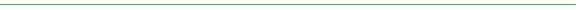 通讯地址：通讯地址：通讯地址：湛河区恒大名都3号楼金豫律师事务所湛河区恒大名都3号楼金豫律师事务所湛河区恒大名都3号楼金豫律师事务所湛河区恒大名都3号楼金豫律师事务所湛河区恒大名都3号楼金豫律师事务所湛河区恒大名都3号楼金豫律师事务所湛河区恒大名都3号楼金豫律师事务所湛河区恒大名都3号楼金豫律师事务所湛河区恒大名都3号楼金豫律师事务所通讯地址：通讯地址：通讯地址：湛河区恒大名都3号楼金豫律师事务所湛河区恒大名都3号楼金豫律师事务所湛河区恒大名都3号楼金豫律师事务所湛河区恒大名都3号楼金豫律师事务所湛河区恒大名都3号楼金豫律师事务所湛河区恒大名都3号楼金豫律师事务所湛河区恒大名都3号楼金豫律师事务所湛河区恒大名都3号楼金豫律师事务所湛河区恒大名都3号楼金豫律师事务所领衔代表签名：领衔代表签名：领衔代表签名：领衔代表签名：附议代表签名：附议代表签名：附议代表签名：附议代表签名：交办意见交办意见主办单位：城乡一体化示范区管委会主办单位：城乡一体化示范区管委会主办单位：城乡一体化示范区管委会主办单位：城乡一体化示范区管委会主办单位：城乡一体化示范区管委会主办单位：城乡一体化示范区管委会主办单位：城乡一体化示范区管委会主办单位：城乡一体化示范区管委会主办单位：城乡一体化示范区管委会主办单位：城乡一体化示范区管委会交办意见交办意见协办单位：市司法局协办单位：市司法局协办单位：市司法局协办单位：市司法局协办单位：市司法局协办单位：市司法局协办单位：市司法局协办单位：市司法局协办单位：市司法局协办单位：市司法局协办单位：市司法局协办单位：市司法局协办单位：市司法局协办单位：市司法局协办单位：市司法局协办单位：市司法局协办单位：市司法局协办单位：市司法局协办单位：市司法局协办单位：市司法局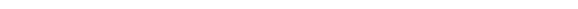 注：一事一案；请用碳素墨水填写；正文用A4纸打印附后。注：一事一案；请用碳素墨水填写；正文用A4纸打印附后。注：一事一案；请用碳素墨水填写；正文用A4纸打印附后。注：一事一案；请用碳素墨水填写；正文用A4纸打印附后。注：一事一案；请用碳素墨水填写；正文用A4纸打印附后。注：一事一案；请用碳素墨水填写；正文用A4纸打印附后。注：一事一案；请用碳素墨水填写；正文用A4纸打印附后。注：一事一案；请用碳素墨水填写；正文用A4纸打印附后。注：一事一案；请用碳素墨水填写；正文用A4纸打印附后。注：一事一案；请用碳素墨水填写；正文用A4纸打印附后。注：一事一案；请用碳素墨水填写；正文用A4纸打印附后。注：一事一案；请用碳素墨水填写；正文用A4纸打印附后。联名代表基本情况表联名代表基本情况表联名代表基本情况表联名代表基本情况表联名代表基本情况表联名代表基本情况表联名代表基本情况表联名代表基本情况表联名代表基本情况表联名代表基本情况表联名代表基本情况表联名代表基本情况表代表姓名代表姓名代表姓名代表团代表团通讯地址通讯地址通讯地址联系电话联系电话联系电话联系电话徐征雁（领衔）徐征雁（领衔）徐征雁（领衔）卫东代表团卫东代表团湛河区恒大名都3号楼金豫律师事务所湛河区恒大名都3号楼金豫律师事务所湛河区恒大名都3号楼金豫律师事务所18537582799185375827991853758279918537582799关于对《平顶山市新城区管理委员会关于印发平顶山市新城区整体拆迁村庄房屋拆迁补偿安置办法的通知》的制定程序、实体内容进行合法性审查的建议关于对《平顶山市新城区管理委员会关于印发平顶山市新城区整体拆迁村庄房屋拆迁补偿安置办法的通知》的制定程序、实体内容进行合法性审查的建议关于对《平顶山市新城区管理委员会关于印发平顶山市新城区整体拆迁村庄房屋拆迁补偿安置办法的通知》的制定程序、实体内容进行合法性审查的建议卫东代表团徐征雁